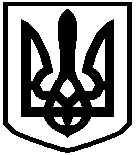                                   ПЛОСКІВСЬКА  СІЛЬСЬКА  РАДА                         ТАРАЩАНСЬКОГО РАЙОНУ  КИЇВСЬКОЇ ОБЛАСТІ          09530, Україна, Київська область, Таращанський район, село Плоске, вул.Садова  17,   ідентифікаційний код ЄДРПОУ 04359821  тел. (04466) 36-3-22, 36-3-23.                                      РішенняПро місцеві податки та збори на 2017 рік, ставки акцизного податку з реалізації суб’єктами господарювання роздрібної торгівлі підакцизних товарів     Керуючись статтею 143 Конституції України та пунктом 24 статті 26 Закону України «Про місцеве самоврядування в Україні», відповідно до пункту 8.3 статті 8, статті 10, пунктів 12.3, 12.4 і 12.5. статті  12, статей 266, 267 і 268,  Прикінцевих та перехідних положень Закону України «Про внесення змін до Податкового кодексу та деяких законодавчих актів України щодо податкової реформи», враховуючи висновки та рекомендації постійної комісії з питань  бюджету та фінансів сільської ради, виконавчого комітету,Плосківська сільська рада                                           вирішила:Податок на нерухоме майно, відмінне від земельної ділянки(додаток 1) Транспортного податку (додаток 2).Плата за землю (додаток 3)  Акцизний збір (додаток 4).Виконавчому органу Плосківської сільської ради забезпечити направлення в установленому порядку копії цього Рішення до Таращанського відділення Білоцерківської  ОДПІ ГУ ДФС у Київській області для здійснення контролю за повнотою, правильністю та своєчасністю сплати місцевих податків та зборів.Контроль за виконання  даного рішення покласти на постійну  комісію з питань  бюджету  та  фінансів                                     Сільський голова                       С. А.Плуговенко.        с.Плоске        17 січня  2017 року        № 128-21 – VIIДодаток 1до рішення сесії Плосківської сільської радиТаращанського району Київської областівід 17.01.2017 року № 128 – 21 –VI1                      Податок на нерухоме майно, відмінне від земельної ділянки1. Платники податку1.1. Платниками податку є фізичні та юридичні особи, в тому числі нерезиденти, які є власниками об'єктів житлової та/або нежитлової нерухомості.1.2. Визначення платників податку в разі перебування об'єктів житлової та/або нежитлової нерухомості у спільній частковій або спільній сумісній власності кількох осіб:а) якщо об'єкт житлової та/або нежитлової нерухомості перебуває у спільній частковій власності кількох осіб, платником податку є кожна з цих осіб за належну їй частку;б) якщо об'єкт житлової та/або нежитлової нерухомості перебуває у спільній сумісній власності кількох осіб, але не поділений в натурі, платником податку є одна з таких осіб-власників, визначена за їх згодою, якщо інше не встановлено судом;в) якщо об'єкт житлової та/або нежитлової нерухомості перебуває у спільній сумісній власності кількох осіб і поділений між ними в натурі, платником податку є кожна з цих осіб за належну їй частку.2. Об'єкт оподаткування2.1. Об'єктом оподаткування є об'єкт житлової та нежитлової нерухомості, в тому числі його частка.2.2. Не є об'єктом оподаткування:а) об'єкти житлової та нежитлової нерухомості, які перебувають у власності органів державної влади, органів місцевого самоврядування, а також організацій, створених ними в установленому порядку, що повністю утримуються за рахунок відповідного державного бюджету чи місцевого бюджету і є неприбутковими (їх спільній власності);б) об'єкти житлової та нежитлової нерухомості, які розташовані в зонах відчуження та безумовного (обов'язкового) відселення, визначені законом, в тому числі їх частки;в) будівлі дитячих будинків сімейного типу;г) гуртожитки;ґ) житлова нерухомість непридатна для проживання, в тому числі у зв'язку з аварійним станом, визнана такою згідно з рішенням  Плосківської сільської ради, або виконкомом с/ради;д) об'єкти житлової нерухомості, в тому числі їх частки, що належать дітям-сиротам, дітям, позбавленим батьківського піклування, та особам з їх числа, визнаним такими відповідно до закону, дітям-інвалідам, які виховуються одинокими матерями (батьками), але не більше одного такого об'єкта на дитину;е) об'єкти нежитлової нерухомості, які використовуються суб'єктами господарювання малого та середнього бізнесу, що провадять свою діяльність в малих архітектурних формах та на ринках;є) будівлі промисловості, зокрема виробничі корпуси, цехи, складські приміщення промислових підприємств;ж) будівлі, споруди сільськогосподарських товаровиробників, призначені для використання безпосередньо у сільськогосподарській діяльності;з) об'єкти житлової та нежитлової нерухомості, які перебувають у власності громадських організацій інвалідів та їх підприємств.3. База оподаткування3.1. Базою оподаткування є загальна площа об'єкта житлової та нежитлової нерухомості, в тому числі його часток.3.2. База оподаткування об'єктів житлової та нежитлової нерухомості, в тому числі їх часток, які перебувають у власності фізичних осіб, обчислюється контролюючим органом на підставі даних Державного реєстру речових прав на нерухоме майно, що безоплатно надаються органами державної реєстрації прав на нерухоме майно та/або на підставі оригіналів відповідних документів платника податків, зокрема документів на право власності.3.3. База оподаткування об'єктів житлової та нежитлової нерухомості, в тому числі їх часток, що перебувають у власності юридичних осіб, обчислюється такими особами самостійно виходячи із загальної площі кожного окремого об'єкта оподаткування на підставі документів, що підтверджують право власності на такий об'єкт.4. Пільги із сплати податку4.1. База оподаткування об'єкта/об'єктів житлової нерухомості, в тому числі їх часток, що перебувають у власності фізичної особи платника податку, зменшується:а) для квартири/квартир незалежно від їх кількості - на ;б) для житлового будинку/будинків незалежно від їх кількості - на ;в) для різних типів об'єктів житлової нерухомості, в тому числі їх часток (у разі одночасного перебування у власності платника податку квартири/квартир та житлового будинку/будинків, у тому числі їх часток), - на .Таке зменшення надається один раз за кожний базовий податковий (звітний) період (рік).5. Ставка податку: 5.1.На  будівлі, віднесені до житлового фонду, відповідно до ст.14.1.129.Подадкового кодексу в розмірі – 0,5 % від мінімальної заробітної плати,встановленої на 01 січня 2017 року5.2. Обєкти нежитлової нерухомості – будівлі, приміщення, що не віднесені відповідно  до законодавства до житлового фонду: а) будівлі готельні – готелі, мотелі, кемпінги, пансіонати, ресторани та бари, туристичні бази, гірські притулки, табори для відпочинку, будинки відпочинку в розмірі – 0,5% від мінімальної заробітної плати, встановленої на 01.01.2017 року.б) будівлі офісні – будівлі фінансового обслуговування,  адміністративно – побутові будівлі, будівлі для конторських та адміністративних цілей в розмірі – 0,5% від мінімальної заробітної плати, встановленої на 01.01.2017 року.в) будівлі торговельні – торгові центри, універмаги, магазини, криті ринки, павільйон та зали для ярмарків,  станції технічного обслуговування автомобілів, їдальні, кафе, закусочні, бази та склади підприємств торгівлі й громадського харчування, будівлі підприємств побутового обслуговування в розмірі – 0,1% від мінімальної заробітної плати, встановленої на 01.01.2017 року.г) гаражі – гаражі (наземні й підземні) та криті автомобільні стоянки в розмірі -  1% від мінімальної заробітної плати, встановленої на 01.01.2017  року.д) господарські (присадибні) будівлі – допоміжні (нежитлові) приміщення, до яких належать сараї, хліви, гаражі, літні кухні, майстерні, вбиральні, погреби, навіси, котельні, бойлерні трансформаторні підстанції, тощо в розмірі – 0 % від мінімальної заробітної плати, встановленої на 01.01.2017 року.є)  інші будівлі – 0,1 % від мінімальної заробітної плати, встановленої на 01.01.2017 року.е)  будівлі, зокрема корпуси, цехи сладські приміщення, тощо, які належать субєктам господарювання, які використовують працю найманих працівників 3 Х і більше працівників в розмірі – 0,1% від мінімальної  заробітної плати, встановленої  на  01.01.2017 року.5.3.Релігійні  організації  України, статути (положення)  які  зареєстровані  у  встановленому  законом  порядку,  та  використовуються  для  забезпечення  діяльності   передбачені  такими  статутами  в  розмірі  0 %  6. Податковий період6.1. Базовий податковий (звітний) період дорівнює календарному року.7. Порядок обчислення суми податку7.1. Обчислення суми податку з об'єкта/об'єктів житлової нерухомості, які перебувають у власності фізичних осіб, здійснюється контролюючим органом за місцем податкової адреси (місцем реєстрації) власника такої нерухомості у такому порядку:а) за наявності у власності платника податку одного об'єкта житлової нерухомості, в тому числі його частки, податок обчислюється, виходячи з бази оподаткування, зменшеної відповідно до підпунктів "а" або "б" підпункту 4.1 пункту 4 цієї цього додатку, та пільги  встановленої сільською радою з неоподатковуваної площі таких об'єктів (у разі її встановлення) та відповідної ставки податку;б) за наявності у власності платника податку більше одного об'єкта житлової нерухомості одного типу, в тому числі їх часток, податок обчислюється виходячи із сумарної загальної площі таких об'єктів зменшеної відповідно до підпунктів "а" або "б" підпункту 4.1 пункту 4 цого додатку та пільги встановленої  сільською радою з неоподатковуваної площі таких об'єктів (у разі її встановлення), та відповідної ставки податку;в) за наявності у власності платника податку об'єктів житлової нерухомості різних видів, у тому числі їх часток, податок обчислюється виходячи із сумарної загальної площі таких об'єктів, зменшеної відповідно до підпункту "в" підпункту 4.1 пункту 4 цього додатку та пільги з неоподатковуваної площі таких об'єктів (у разі її встановлення с\радою), та відповідної ставки податку;г) сума податку, обчислена з урахуванням підпунктів 2 і 3 цього підпункту, розподіляється контролюючим органом пропорційно до питомої ваги загальної площі кожного з об'єктів житлової нерухомості.Обчислення суми податку з об'єкта/об'єктів нежитлової нерухомості, які перебувають у власності фізичних осіб, здійснюється контролюючим органом за місцем податкової адреси (місцем реєстрації) власника такої нерухомості виходячи із загальної площі кожного з об'єктів нежитлової нерухомості та відповідної ставки податку.7.2. Податкове/податкові повідомлення-рішення про сплату суми/сум податку, обчисленого згідно з підпунктом 7.1 пункту 7 цього додатку, та відповідні платіжні реквізити, зокрема, органів місцевого самоврядування за місцезнаходженням кожного з об'єктів житлової та/або нежитлової нерухомості, надсилаються (вручаються) платнику податку контролюючим органом за місцем його податкової адреси (місцем реєстрації) до 1 липня року, що настає за базовим податковим (звітним) періодом (роком).    Щодо новоствореного (нововведеного) об'єкта житлової та/або нежитлової нерухомості податок сплачується фізичною особою-платником починаючи з місяця, в якому виникло право власності на такий об'єкт.    Контролюючі органи за місцем проживання (реєстрації) платників податку в десятиденний строк інформують відповідні контролюючі органи за місцезнаходженням об'єктів житлової та/або нежитлової нерухомості про надіслані (вручені) платнику податку податкові повідомлення-рішення про сплату податку у порядку, встановленому центральним органом виконавчої влади, що забезпечує формування та реалізує державну податкову і митну політику.     Нарахування податку та надсилання (вручення) податкових повідомлень-рішень про сплату податку фізичним особам - нерезидентам здійснюють контролюючі органи за місцезнаходженням об'єктів житлової та/або нежитлової нерухомості, що перебувають у власності таких нерезидентів.7.3. Платники податку мають право звернутися з письмовою заявою до контролюючого органу за місцем проживання(реєстрації) для проведення звірки даних щодо:- об'єктів житлової та/або нежитлової нерухомості, в тому числі їх часток, що перебувають у власності платника податку;- розміру загальної площі об'єктів житлової та/або нежитлової нерухомості, що перебувають у власності платника податку;- права на користування пільгою із сплати податку;- розміру ставки податку;- нарахованої суми податку.    У разі виявлення розбіжностей між даними контролюючих органів та даними, підтвердженими платником податку на підставі оригіналів відповідних документів, зокрема документів на право власності, контролюючий орган за  місцем проживання(реєстрації) платника податку, проводить перерахунок суми податку і надсилає (вручає) йому нове податкове повідомлення-рішення. Попереднє податкове повідомлення-рішення вважається скасованим (відкликаним).7.4. Платники податку - юридичні особи самостійно обчислюють суму податку станом на 1 січня звітного року і до 20 лютого цього ж року подають контролюючому органу за місцезнаходженням об'єкта/об'єктів оподаткування декларацію за формою, встановленою у порядку, передбаченому статтею 46 цього Кодексу, з розбивкою річної суми рівними частками поквартально.     Щодо новоствореного (нововведеного) об'єкта житлової та/або нежитлової нерухомості декларація юридичною особою - платником подається протягом 30 календарних днів з дня виникнення права власності на такий об'єкт, а податок сплачується починаючи з місяця, в якому виникло право власності на такий об'єкт.8. Порядок обчислення сум податку в разі зміни власника об'єкта оподаткування податком8.1. У разі переходу права власності на об'єкт оподаткування від одного власника до іншого протягом календарного року податок обчислюється для попереднього власника за період з 1 січня цього року до початку того місяця, в якому він втратив право власності на зазначений об'єкт оподаткування, а для нового власника - починаючи з місяця, в якому виникло право власності.8.2. Контролюючий орган надсилає податкове повідомлення-рішення новому власнику після отримання інформації про перехід права власності.9. Порядок сплати податку9.1. Податок сплачується за місцем розташування об'єкта/об'єктів оподаткування і зараховується до відповідного бюджету згідно з положеннями Бюджетного кодексу України.   Фізичні особи можуть сплачувати податок через касу сільської ради за квитанцією про прийняття податків.10. Строки сплати податку10.1. Податкове зобов'язання за звітний рік з податку сплачується:а) фізичними особами - протягом 60 днів з дня вручення податкового повідомлення-рішення;б) юридичними особами - авансовими внесками щокварталу до 30 числа місяця, що наступає за звітним кварталом, які відображаються в річній податковій декларації.